Вызывая пожарных, необходимо быть готовым сообщить диспетчеру службы «01» важные для пожарных сведения:- название улицы, номер дома и этажа, где произошел пожар;- место пожара (квартира, чердак, подвал, коридор, свалка около дома);      Если позволяет время, нужно сказать, кто звонит, назвать номер своего телефона и четко ответить на вопросы диспетчера.      Нельзя ни в коем случае поддаваться панике. Держите себя в руках, паника может стоить жизни!      Очень опасно для жизни входить в зону задымления, даже если там не видно очагов возгорания огня.      При спасении людей из горящих домов следует помнить:      Следует накрыться мокрым одеялом или любой мокрой тканью перед тем, как входить в горящее здание (подойдёт также любая мокрая одежда).     Огонь питается кислородом, поэтому при резком открытии дверей возможно ещё большее возгорание. По этой причине дверь открывать в горящее помещение нужно осторожно и медленно.     Воздуха больше внизу, поэтому в сильно задымленном помещении перемещаться лучше пригнувшись, а ещё лучше — ползком.     Марлевая повязка или влажная ткань защитит вас от угарного газа, если дышать через неё.     В первую очередь из горящих зданий нужно эвакуировать детей, инвалидов и людей пожилого возраста. Маленькие дети могут спрятаться от страха в шкаф или под кровать, могут забиться в угол.     Из очага пожара выходить нужно в ту же сторону, откуда дует ветер.     Если на пострадавшем горит одежда, нужно повалить его на пол, накинуть на него какую-нибудь желательно мокрую одежду или ткань, чтобы сбить огонь, плотно прижав ткань к телу, после чего вызвать скорую помощь по номеру телефона «112».     Если загорелась одежда на вас, нужно упасть на землю и кататься по земле, дабы сбить пламя. Бежать с горящей на себе одежде нет смысла — огонь разгорится ещё больше.    При возгорании проводки или электрооборудования сначала необходимо выключить рубильник, выключатель, электрические пробки и только после этого начинать тушить огонь.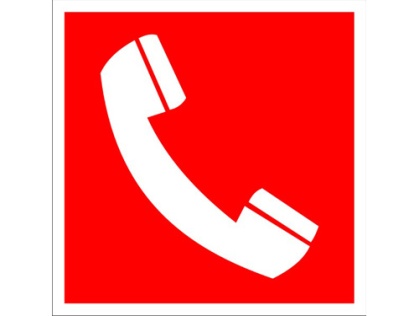 Единый телефон спасения «01»,с сотовых телефонов «112»ТЕЛЕФОНЫМелеузовского МОНДиПР8 (34764) 3-12-61; ПЧ-50 тел. 01, 3-52-08 Главное управление МЧС Россиипо Республике БашкортостанУНДиПР ГУ МЧС России по РБМелеузовский межрайонный отдел надзорной деятельности и профилактической работыЭТО ДОЛЖЕН ЗНАТЬ КАЖДЫЙОСНОВНЫЕПРИЧИНЫ ПОЖАРОВ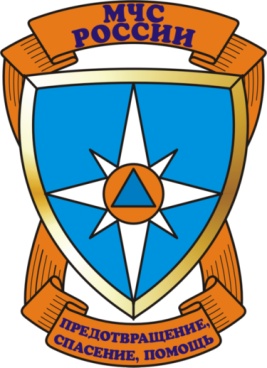 г. МелеузГлавное управление МЧС Россиипо Республике БашкортостанУНДиПР ГУ МЧС России по РБМелеузовский межрайонный отдел надзорной деятельности и профилактической работыЭТО ДОЛЖЕН ЗНАТЬ КАЖДЫЙОСНОВНЫЕПРИЧИНЫ ПОЖАРОВг. Мелеуз        Ежегодно в России происходит около 150 тыс. пожаров, на которых погибает более 8 тыс. человек, травмы различной степени тяжести получают около 9 тыс. человек. Основная доля пожаров происходит в жилом секторе, и составляет около 80 % от общего числа пожаров. Большинство пожаров в жилом секторе происходит по причине нарушения правил эксплуатации электрооборудования, печного отопления, неосторожного обращения с огнем и детская шалость. В жилых домах гибнет 90 % от общего количества погибших при пожарах. Основной причиной гибели людей при пожарах являются -  отравление продуктами горения (около 75% от общего числа погибших) и воздействие высокой температуры (около 20% от общего числа погибших). Основным условием, способствующим гибели людей при пожарах, по-прежнему, остается состояние алкогольного (наркотического) опьянения (около 65% от общего числа погибших). Гибели людей также способствует болезнь, преклонный возраст, инвалидность, состояние сна, оставление малолетних детей без присмотра одних. В современном жилище достаточно много потенциальных источников пожара –неисправные электроприборы, перегрузка электрических сетей, оставленные без присмотра электро-газовое оборудование, печи, непотушенные окурки и т.д.Все пожары так или иначе происходят по вине или попустительского отношения к тебованиям безопасности самих граждан. Пожарная безопасность электроприборов.      Необходим ежедневный и постоянный контроль за состоянием электрической проводки, исправности вилок и розеток, электрических приборов и аппаратуры.Запрещается - эксплуатировать электрическую проводку с нарушенной изоляцией, соединять электрически провода скруткой, заклеивать обоями и другими сгораемыми материалами, одновременно включать в сеть несколько электрических приборов, особенно в одну розетку с использованием тройников, закреплять провода на газовых трубах, батареях отопления,  соприкосновение электропроводов с телефонными и радиотрансляционными проводами, телеантеннами, ветками деревьев и кровлями строений, прокладывать кабель удлинителя под коврами, через дверные проемы и пороги, применять самодельные предохранители . Удлинители после использования следует отключать от розетки.Признаки неисправности электропроводки:- горячие электрические вилки или розетки;- сильный нагрев электрического провода во время работы электрооборудования;- звук потрескивания в розетке, искрение;- запах горящей резины, пластмассы, следы копоти и оплавления на вилках и розетках;-уменьшение освещения в комнате при включении того или иного электроприбора.      Необходимо объяснить детям, что трогать руками или острыми предметами открытую электропроводку, розетки, удлинители, электрошнуры категорически нельзя, а также включать электроприборы в отсутствие взрослых.      Постоянно неиспользуемые розетки целесообразно оборудовать заглушками.      Нельзя оставлять включенные электрические приборы без присмотра, в том числе оставлять на зарядке телефоны, в режиме оживания электрические фильтры, телевизоры и т.д.      Необходимо следить, чтобы горючие предметы интерьера (мебель, шторы, ковры и т.п.) ни при каких условиях не касались розеток, выключателей, электрической проводки.      Нельзя оставлять на ночь включенными электрические гирлянды, тем более подвешивать их на шторы окон, закреплять на горючих конструкциях дома, использовать самодельные нагревательные приборы, оставлять работающий телевизор без присмотра, устанавливать его вплотную к шторам и другим горючим предметам, уходя из дома не оставляйте телевизор в режиме «ожидания». Регулярно необходимо очищать телевизор от пыли.Пожарная безопасность газовых устройствОсновная причина этих пожаров - утечка газа вследствие нарушения герметичности трубопроводов, соединительных узлов или через горелки газовых плит.     В газифицированных квартирах рекомендуется каждое утро проветривать помещения, в которых установлены газовые плиты, счетчики и т.д.      Нельзя разрешать включать и пользоваться газовыми приборами детям и лицам, не знакомым с устройством этих приборов.      Во избежание несчастных случаев запрещается:- открывать кран на газопроводе перед плитой, не проверив, закрыты ли все краны на распределительном щитке плиты;- открывать краны плиты, не имея в руке зажженной спички;- допустить заливание горящих горелок жидкостью. Если это случайно произойдет, нужно погасить горелку, прочистить ее, удалить жидкость с поддона;- снимать конфорку и ставить посуду непосредственно на горелку;- стучать по кранам, горелкам твердыми предметами, а также поворачивать ручки кранов клещами, щипцами,ключами и т. д.;- самостоятельно ремонтировать плиту или газо-подводящие трубопроводы;- привязывать к газовым плитам, трубам и кранам веревки, вешать на них белье и другие вещи. Опасно опускание в горячую воду или установка газовых баллонов вблизи отопительных приборов, при обмерзания запорно-редукторного клапана. Итог - быстрый рост внутреннего давления и взрыв.Пожарная безопасность печного отопления.Перед началом отопительного сезона необходимо проверить исправность печи и дымохода, отремонтировать их, заделать трещины, очистить от сажи, побелить все дымовые трубы и стены.    Дымовая труба печи при проходе через чердачные или междуэтажные перекрытия должна иметь утолщение (разделку не менее 38 см).    Печь также не должна примыкать к деревянным перегородкам, стенам. Между ними также оставляют безопасную отступку. Печи должны устанавливаться на бетонную площадку (или фундамент). Не рекомендуется использование в качестве дымохода асбестоцементные и металлические трубы (тем более керамических). Для этих целей самый надежный материал – это огнеупорный кирпич. У печи должна быть исправная дверца, заслонки, предтопочный металлический лист (размером не менее 0,5х0,7 м) без дефектов и прогаров.     Чтобы не перекалить печь рекомендуется топить печь 2-3 раза в день с продолжительностью не более 1,5 часа.Нельзя располагать мебель и другие горючие предметы интерьера ближе 0,5 м. от печи.    Нельзя оставлять топящиеся печи без присмотра и поручать надзор за ними малолетним детям, хранить рядом с печью дрова, щепки, а также сушить белье над ней. При розжиге печи запрещается использовать ЛВЖ и ГЖ, а также использовать вентиляционные каналы в качестве дымохода.При возникновении пожараЕсли дома у Вас или у Ваших соседей случился пожар, первое, что нужно сделать - сразу же вызвать пожарных по номеру 01 или 112.